Freshman Honors									Due Date: ___________________Summer Reading Book ProjectiTunes ALBUMREQUIREMENTS:Album Cover (10)Original artwork that depicts part of the setting of the book. *It must not be the book’s cover. A paragraph that describes the chosen setting, along with an explanation of its significance to the storyAn album title that best symbolizes the main idea of the story.Song List (15)Create at least 15 songs that chronologically represent the book’s storyline. Songs cannot be the title of the chapters. Sample Song Lyric (10)Create a sample of a song lyric that could best embodies the traits of a main character. Identify the main character and title of the song. Have at least 2 verses and the chorus of the song.Artist (10)Choose a main character and describe their inner and physical traits in detail. Explain how you know this about the character.  Describe an inner trait change the character went through and what caused the change. Example
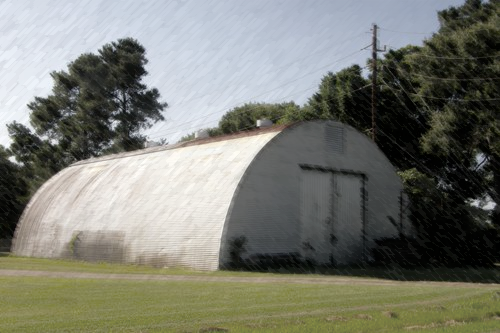 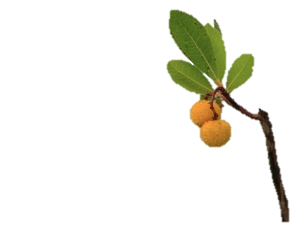 